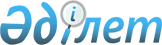 2016 жылға арналған мектепке дейінгі тәрбие мен оқытуға мемлекеттік білім беру тапсырысын, жан басына шаққандағы қаржыландыру және ата-ананың ақы төлеу мөлшерін бекіту туралыҚарағанды облысы Осакаров ауданы әкімдігінің 2016 жылғы 27 қаңтардағы № 04/01 қаулысы. Қарағанды облысының Әділет департаментінде 2016 жылғы 2 наурызда № 3687 болып тіркелді      Қазақстан Республикасының 2001 жылғы 23 қаңтардағы "Қазақстан Республикасындағы жергілікті мемлекеттік басқару және өзін-өзі басқару туралы" Заңының 31-бабы 2-тармағына, Қазақстан Республикасының 2007 жылғы 27 шілдедегі "Білім туралы" Заңының 6-бабы 4-тармағы 8-1) тармақшасына сәйкес Осакаров ауданының әкімдігі ҚАУЛЫ ЕТЕДІ:

      1. Осы қаулының қосымшасына сәйкес Осакаров ауданы бойынша 2016 жылға арналған мектепке дейінгі тәрбие мен оқытуға мемлекеттік білім беру тапсырысы, жан басына шаққандағы қаржыландыру және ата-ананың ақы төлеу мөлшері бекітілсін. 

      2. Осы қаулының орындалуын бақылау аудан әкімінің орынбасары Нұрлан Рымбайұлы Ламбековке жүктелсін.

      3. Осы қаулы оның алғаш ресми жарияланған күнінен кейін күнтізбелік он күн өткен соң қолданысқа енгізіледі.

 2016 жылға арналған мектепке дейінгі тәрбие мен оқытуға мемлекеттік білім беру тапсырысы, жан басына шаққандағы қаржыландыру және ата-ананың ақы төлеу мөлшері
					© 2012. Қазақстан Республикасы Әділет министрлігінің «Қазақстан Республикасының Заңнама және құқықтық ақпарат институты» ШЖҚ РМК
				
      Аудан әкімінің 

      міндетін атқарушы

Қ. Шайжанов
Осакаров ауданы әкімдігінің2016 жылғы 27 қаңтардағы
№ 04/01 қаулысынақосымша№

Мектепке дейінгі білім беру ұйымының түрі

Мектепке дейінгі тәрбие мен оқыту ұйымдарындағы тәрбиеленушілер дің саны

Мектепке дейінгі ұйымдардағы жан басына шаққандағы бір айға қаржыландыру мөлшері (теңге)

Мектепке дейінгі білім беру ұйымдардағы ата-аналардың бір айға ақы төлеу мөлшері (теңге)

Бір тәрбиеленушіге бір айға жұмсалатын шығындардың орташа құны (теңге) кем емес

№

Мектепке дейінгі білім беру ұйымының түрі

мемлекеттік 

мемлекеттік 

мемлекеттік 

мемлекеттік 

1. 

Осакаровка кентінің "Нұрай" бөбекжайы" коммуналдық мемлекеттік қазыналық кәсіпорыны"

320

24952

7018

31970

2.

Осакаровка кентінің "Балдырған" бөбекжайы" коммуналдық мемлекеттік қазыналық кәсіпорыны"

120

23468

7018

30486

3.

Молодежный кентінің "Айгөлек" бөбекжайы" коммуналдық мемлекеттік қазыналық кәсіпорыны"

166

22248

6908

29156

4.

Молодежный кентінің "Балапан" бөбекжайы" коммуналдық мемлекеттік қазыналық кәсіпорыны"

92

23607

7444

31051

5.

Сарыөзек селосының "Жұлдыз" бөбекжайы" коммуналдық мемлекеттік қазыналық кәсіпорыны"

109

16569

от 5412

до 6107

22328

6.

Қарағанды облысы Осакаров ауданы әкімдігінің "Есіл селосының №2 орта мектебі" коммуналдық мемлекеттік мекемесі жанындағы мектепке дейінгі шағын орталық

90

9922

7447

17369

7.

Қарағанды облысы Осакаров ауданы әкімдігінің "Пионерское селосының №3 орта мектебі" коммуналдық мемлекеттік мекемесі жанындағы мектепке дейінгі шағын орталық

40

8247

8184

16431

8.

Қарағанды облысы Осакаров ауданы әкімдігінің "Қарағайлы селосының №5 орта мектебі" коммуналдық мемлекеттік мекемесі жанындағы мектепке дейінгі шағын орталық

56

4439

6138

10577

9.

Қарағанды облысы Осакаров ауданы әкімдігінің "Батпақ селосының №6 орта мектебі" коммуналдық мемлекеттік мекемесі жанындағы шағын орталық 

70

8418

6230

14648

10.

Қарағанды облысы Осакаров ауданы әкімдігінің "Приишимское селосының №7 орта мектебі" коммуналдық мемлекеттік мекемесі жанындағы шағын орталық

18

17866

6336

24202

11.

Қарағанды облысы Осакаров ауданы әкімдігінің "Уызбай селосының №8 орта мектебі" коммуналдық мемлекеттік мекемесі жанындағы шағын орталық

18

16939

5856

22795

12.

Қарағанды облысы Осакаров ауданы әкімдігінің "Николаевка селосының №10 орта мектебі" коммуналдық мемлекеттік мекемесі жанындағы шағын орталық

19

16960

6600

23560

13.

Қарағанды облысы Осакаров ауданы әкімдігінің "Шұңқыркөл селосының №11 орта мектебі" коммуналдық мемлекеттік мекемесі жанындағы шағын орталық

25

12473

4500

16973

14.

Қарағанды облысы Осакаров ауданы әкімдігінің "Озерное селосының №13 орта мектебі" коммуналдық мемлекеттік мекемесі жанындағы шағын орталық

36

15896

5000

20896

15.

Қарағанды облысы Осакаров ауданы әкімдігінің "Трудовое селосының №15 орта мектебі" коммуналдық мемлекеттік мекемесі жанындағы шағын орталық

38

8423

5663

14086

16.

Қарағанды облысы Осакаров ауданы әкімдігінің "Садовое селосының №16 орта мектебі" коммуналдық мемлекеттік мекемесі жанындағы шағын орталық

50

10945

5852

16797

17.

Қарағанды облысы Осакаров ауданы әкімдігінің "Звездное селосының №18 орта мектебі" коммуналдық мемлекеттік мекемесі жанындағы шағын орталық

12

19442

5500

24942

18.

Қарағанды облысы Осакаров ауданы әкімдігінің "Мирное селосының №20 орта мектебі" коммуналдық мемлекеттік мекемесі жанындағы шағын орталық

32

9488

6446

15934

19.

Қарағанды облысы Осакаров ауданы әкімдігінің "Тельманское селосының №22 орта мектебі" коммуналдық мемлекеттік мекемесі жанындағы шағын орталық

25

5493

5896

11389

20.

Қарағанды облысы Осакаров ауданы әкімдігінің "Дальнее селосының №24 орта мектебі" коммуналдық мемлекеттік мекемесі жанындағы шағын орталық

12

7603

3000

10603

21.

Қарағанды облысы Осакаров ауданы әкімдігінің "Родниковское селосының №25 орта мектебі" коммуналдық мемлекеттік мекемесі жанындағы шағын орталық

31

9379

7928

17307

22.

Қарағанды облысы Осакаров ауданы әкімдігінің "Молодежный кентінің №26 орта мектебі" коммуналдық мемлекеттік мекемесі жанындағы шағын орталық

50

15492

8536

24028

23.

Қарағанды облысы Осакаров ауданы әкімдігінің "Сенокосное селосының №29 орта мектебі" коммуналдық мемлекеттік мекемесі жанындағы шағын орталық

35

8550

5258

13808

24. 

Қарағанды облысы Осакаров ауданы әкімдігінің "Ақпан селосының негізгі мектебі" коммуналдық мемлекеттік мекемесі жанындағы шағын орталық

23

6985

3652

10637

25.

Қарағанды облысы Осакаров ауданы әкімдігінің "Центральное селосының негізгі мектебі" коммуналдық мемлекеттік мекемесі жанындағы шағын орталық

20

14192

6512

20704

